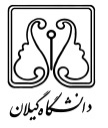      معاونت پژوهش و فناوری                                                                              کارگروه تجهیز، تعمیر و ایمنی آزمایشگاه ها              تاریخ:                                              کاربرگ تعمیر تجهیزات آزمایشگاه های دانشگاه گیلان        کدرهگیری: *توجه: تکمیل کلیه اطلاعات کاربرگ جهت قرار گرفتن دستگاه مورد نظر در فرایند تعمیر یا پرداخت هزینه انجام شده الزامی است.نام دانشکده: علوم پایهنام آزمایشگاه : نام آزمایشگاه : نام آزمایشگاه :  نوع آزمایشگاه:         مرکزی            همکار مرکزی           آموزشی               پژوهشی نوع آزمایشگاه:         مرکزی            همکار مرکزی           آموزشی               پژوهشی نوع آزمایشگاه:         مرکزی            همکار مرکزی           آموزشی               پژوهشی نوع آزمایشگاه:         مرکزی            همکار مرکزی           آموزشی               پژوهشینام دستگاهنام سازنده و مدل دستگاهشماره اموال و سریال دستگاهتوضیحات خرابی و عیب دستگاهشرکت تعمیر کنندههزینه تعمیر با ارائهمستندات و فاکتورهانام و نام خانوادگی کارشناس آزمایشگاه: شماره تماس: امضاء و تاریخ:نام و نام خانوادگی نماینده دانشکده در کارگروه تجهیز، تعمیر و ایمنی:امضاء و تاریخ:نام و نام خانوادگی رئیس دانشکده:امضاء و تاریخ:نام و نام خانوادگی دبیر کارگروه تجهیز، تعمیر و ایمنی آزمایشگاهها:امضاء و تاریخ: